Число:__________________________________________________________________________________УРОК «НЕИЗВЕСТНОЕ. НОВОЕ. ОЧЕВИДНОЕ»Задание: Прочитайте текст, найдите причастия с определяемыми словами.        Петя Петров бодро шагал навстречу знаниям. По пути в школу ему предстояло преодолеть дорогу. На перекрестке, регулируемом _____________________, он остановился. Горел красный сигнал.	   Вдруг Петя заметил двух приятелей, переходящих ___________________________________________________. В это время автомобиль, мчащийся _______________________________________ , приближался. Водитель, управлявший ____________________, резко затормозил. Мальчики вернулись на тротуар.	  Когда загорелся зеленый сигнал светофора, Петя, _________________________ не нарушавший __________________________________________, перешел дорогу по «зебре», обозначенной ___________________________.	До школы было рукой подать. Начинался новый учебный день.Тема: ___________________________________________________________________________________________________________________________________________________________________________________________________________________________________________________________________________________________________________________________________________________________________________________Подумайте: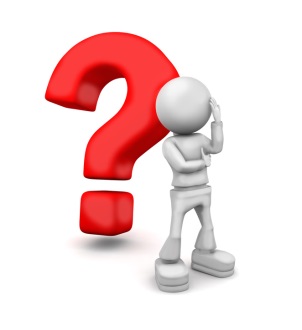 Домашнее задание: _________________________________________________________________________________________________________________________________________________________________________________________________________________________________________________________http://nsportal.ru/svechkova-anna-nikolaevna   («Гостевая»): напишите, какие открытия вы сделали для себя на других уроках. Используйте в своих предложениях причастия и причастные обороты.________________, отвлекающийся _______________________________, создает опасную ситуацию на дороге.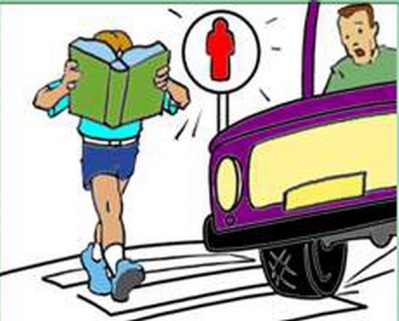 _____________________, идущий _____ __________________________, может быть сбит машиной.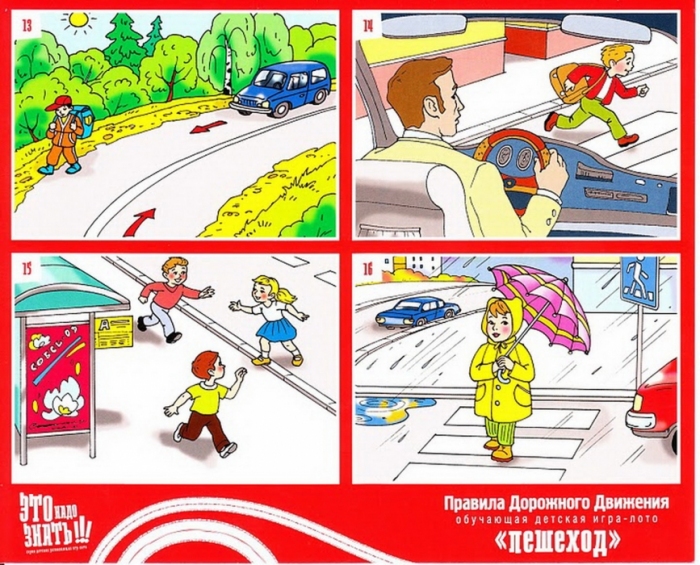 причастие с зависимыми словами (существительным, наречием)  причастие с зависимыми словами (существительным, наречием)  причастие с зависимыми словами (существительным, наречием)  причастие с зависимыми словами (существительным, наречием)  причастие с зависимыми словами (существительным, наречием)  причастие с зависимыми словами (существительным, наречием)  причастие с зависимыми словами (существительным, наречием)  причастие с зависимыми словами (существительным, наречием)  ПРИЧАСТНЫЙОБОРОТ  ПРИЧАСТНЫЙОБОРОТПРИЧАСТНЫЙОБОРОТ  ПРИЧАСТНЫЙОБОРОТПРИЧАСТНЫЙОБОРОТ  ПРИЧАСТНЫЙОБОРОТ  ПРИЧАСТНЫЙОБОРОТ  ПРИЧАСТНЫЙОБОРОТ  